إستراتيجيات المعلم لتحميس الطلاب في تعلّم اللغة العربية بالمدرسة المتوسطة "المعارف" المعهد فانجونج تولونج أجونجالبحث العلمي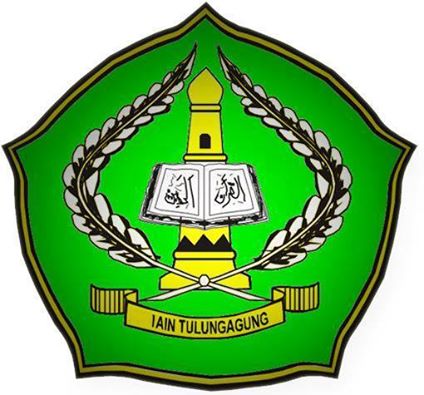 قدمتها:فوزيّةرقم دفتر القيد:3212103012 قسم تعليم اللغة العربيةكلية التربية والعلوم التربويةالجامعة الإسلامية الحكومية (IAIN)تولونج أجونج2014 مإستراتيجيات المعلم لتحميس الطلاب في تعلّم اللغة العربية بالمدرسة المتوسطة "المعارف" المعهد فانجونج تولونج أجونجخطة البحث العلميمقدم إلى قسم تعليم اللغة العربية كلية التربية والعلوم التربويةبالجامعة الإسلامية الحكومية تولونج أجونج(IAIN)لتكميل بعض الشروط للحصول على درجة "سارجانا" في تعليم اللغة العربيةقدمتها:فوزيّةرقم دفتر القيد:3212103012 المشرفنور ياني، الماجستيررقم التوظيف: 197103012007011029قسم تعليم اللغة العربيةكلية التربية والعلوم التربويةالجامعة الإسلامية الحكومية (IAIN)تولونج أجونج2014 مالإقرارأنا موقع الأسفل وبياناتي كالآتي:الاسم الكامل	: فوزيّةرقم دفتر القيد	: 3212103012العنوان	: استراتيجيات المعلم لتحميس الطلاب في تعلّم اللغة العربية بالمدرسة المتوسطة "المعارف" المعهد فانجونج تولونج أجونج.أقر بأن هذا البحث العلمي الذي حضّرته لتوفير شرط من شروط النجاح لنيل الدرجة الأولى في التربية والعلوم التربوية، بقسم اللغة العربية الجامعة الإسلامية الحكومية تولونج أجونج، وعنوانه:استراتيجيات المعلم لتحميس الطلاب في تعلّم اللغة العربية بالمدرسة المتوسطة "المعارف" المعهد فانجونج تولونج أجونج.حضّرته وكتبه بنفسي وما زورته من إبداع غيري أو تأليف الآخر.وإذا ادعى أحد استقبالا أنها من تأليفه وتبين أنها فعلا ليست من بحثي فأنا أتحمل المسؤولية على ذلك. ولن تكون المسؤولية على المشرف أو على مسؤولي قسم تعليم اللغة العربية الجامعة الإسلامية الحكومية تولونج أجونج.حرر هذا الإقرار بناء على رغبتي الخاصة ولا يجبرنى أحد على ذلك.تولونج أجونج، 11 يولي  2014 م.توقيع صاحب الإقرار،فوزيّةرقم دفتر القيد	: 3212103012صفحة الموافقة	تم تفتيش هذا البحث العلمي لطالب فوزيّة(3212103012) تحت الموضوع " استراتيجيات المعلم لتحميس الطلاب في تعلّم اللغة العربية بالمدرسة المتوسطة "المعارف" المعهد فانجونج تولونج أجونج"،ووافق المشرف على تقديمه للمناقشة.تولونج أجونج 11 يولي 2014 مالمشرف:نور ياني، الماجستيررقم التوظيف: 197103012007011029علم،رئيس قسم تعليم اللغة العربيةالدكتور الحاج خازن، الماجستيررقم التوظيف: 196911011998031002التصديقالبحث العلمي بالموضوع " استراتيجيات المعلم لتحميس الطلاب في تعلّم اللغة العربية بالمدرسة المتوسطة "المعارف" المعهد فانجونج تولونج أجونج التي كتبته فوزيّةقد قاومته أمام ممتحني البحث العلمي بالجامعة الإسلامية الحكومية تولونج أجونج في اليوم 22 يولي 2014 م، ويمكن قبوله لأن يكون بعض الشروط للحصول على الدرجة الأولى في علم التربية.مجلس المناقشة					التوقيعتحت التصديقكلية التربية والعلوم التربوية الجامعة الإسلامية الحكومية تولونج أجونجالدكتور الحاج عبد العزيز، الماجستيررقم التوظيف: 197206012000031002الشعار*احرصوا على تعلّم اللغة العربية فانها جزء من دينكم *“Bersemangatlahdalammempelajaribahasaarab, karenasesungguhnyabahasaarabadalahsebagiandariagamamu” (Umar IbnuKhatab)الإهداءأهدت الباحثة هذا البحث العلمي إلى: أمي المحبوبة انسان الرحمة، و أبي المحبوب لينتغ الذين يلازمني بالدعاء و لتربية و التشجيع و الودّ، عسى أن يحصلا مكانه رفيعة عند الله و سعيدة في الدنيا و الأخرة.إخوان الصغير و جميع أصولهم و فروعهم، بركالله لهم في الحياة.أستاذ الكريم "نورياني الماجستير"، شكرا جزيلا على اشرفه، دعائه، ومساعدته حتى أستطيع أن أتمم هذا البحث العلميزأساتيذي و مشاييخى الكرام الذين قد علواني بالعلوم كزاد في الدنيا و الأخرة، عسى أن يرفعهم الله درجاتهم في الدنيا و الأخرة.زملائي في كلية التربية اللغة العربية في الجامعة الإسلامية الحكومية تولونج أجونج، شكرا بمساعدتكم عسى الله أن يجعلنا إخوة دائما.جميع أصدقائي الذين عاشوا معى في الفرح و الحزن.جامعتنا المحبوبة الجامعة الإسلامية الحكومية تولونج أجونج.كلمة الشكر والتقديرالحمدللهربالعالمينالوهابالغفار. تشكرالكاتبةإلىاللهتعالىالذييهبالنعمويتيحالفرصحتىتمتكتابةهذاالبحثالعلمي. صلاةوسلاماالحبيبالمصطفى،سيدالمرسلينمحمدصلىاللهعليهوسلمالذيحملالرسالةالاسلاميةإلىهذاالعالم.رئيسالجمعةالاسلاميةالحكوميةتولونجاجونج،الدكتورمفتوحين،الذىقدأذّنلىأنأتعلمفيهذهالجامعةالمحبوبة.وفضليةالسيدعبدالعزيزالماجستيرعمدةكليةالتربية،الذييهتمدائمافىتقدمكليتها.وفضيلةالسيدالدوكتورالهجخازنالمجستيررئيسالشعبهاللغةالعربية،الذييتحولتلاميذهينجحونعلىالمستوىالمحددةلشعبةاللغةالعربية.والسيدنور يانيالمهاجيركالمشرفالذيأفادتالباحثةعلمياوعملياووجههخطواتهافيكلمراحلإعدادهذالبحثالعلميمنذبدايةالفكرةالبحثحتىالإنتهاءمنها،فلهامناللهخيرالجزأومنالباحثةعظيمالشكروالتقدير.رئيس المدرسة المتوسطة "المعارف" المعهد فانجونج تولونج،دكتورندس مرزوقي ألحاج,التىقدأذنليأنأعملبحثالعلميفىهذهالمدرسة.جميعالأساتيذوالأستاذاتالذينيعلموننىحيتماادرسفىهذهالجامعة.الوالدينالمحبوبينالذينيساعدينالباحثةويسجعونهاظاهراوباطنا.جميعاصدقائيالذينيساعدونالباحثةفيإتمامكتابةهذاالبحثالعلمي.جميعمنالذىقدساعدواالباحثةفيإتمامكتابةهذاالبحث.ويرجوالباحثةعسىاللهأنيقابلأعمالهمقبولاحسناويجزيلهمجزأكثيراوثواباموفورا.تعترفالكاتبةأنهذاالبحثالعلميذوعيوبونقائص،فلذاترجوكلرجاءأنيأتيالقرّاءبالنقدالواعيلأجلكمالالبحثالعلمي.وأخيرا،عسىأنيكونهذاالبحثالعلميالبسيطنافعاولعلاللهأنيرضىبكلعملوخطوة.تولونجأجونج، 11 يولي 2014الكاتبة,فوزيّة		٣٢١٢١٠٣٠12التلخيصالبحث العلمي تحت الموضوع "استراتيجيات المعلم لتحميس الطلاب في تعلم اللغة العربية في المدرسة المتوسطة "المعارف" المعهد فانجونج تولونج أجونج" قد كتبها فوزيّة، رقم دفتر القيد ٣٢١٢١٠٣٠12 سنة ٢٠١٤ شعبة اللغة العربية، كلية التربية تحت المشرف نورياني الماجستير.الكلمات الإشارية: استراتيجيات التعليم, حماسة التعلّمخلفية البحث : استراتيجيات المعلم لتحميس الطلاب في تعليم اللغة العربية في المدرسة المتوسطة "المعارف" المعهد فانجونج تولونج أجونج. والحق أن المدرّس يحمل التلاميذ الى النشاط في التعلم. وهذه الاستراتيجيات مهمّة جدا, كى يجرى التعليم حيا منعشا. و في المدرسة المتوسطة "المعارف" دروس اللغة العربية مدروسة في الحصة الأخيرة, اذان الطلاب لا يرغبون في النشاط التعليمي. فلذا يحتاج المدرّس استراتيجيات منعشا المعلم لتحميس الطلاب في تعلم اللغة العربية.مسائل البحث : 1) كيف استراتيجيات المعلم لتحميس الطلاب في تعليم اللغة العربية في بالمدرسة المتوسطة "المعارف" المعهد فانجونج تولونج أجونج؟ 2) ما مشكلات المعلم في تطبيق الاستراتيجيات لتحميس الطلاب في تعليم اللغة العربية بالمدرسة المتوسطة "المعارف" المعهد فانجونج تولونج أجونج؟ 3 ) كيف تحليل مشكلات المعلم في تطبيق الاستراتيجيات لتحميس الطلاب في تعليم اللغة العربية بالمدرسة المتوسطة "المعارف" المعهد فانجونج تولونج أجونج؟أهداف البحث : 1) معرفة استراتيجيات المعلم لتحميس الطلاب في تعليم اللغة العربية في بالمدرسة المتوسطة "المعارف" المعهد فانجونج تولونج أجونج. 2) معرفة مشكلات المعلم في تطبيق الاستراتيجيات لتحميس الطلاب في تعليم اللغة العربية بالمدرسة المتوسطة "المعارف" المعهد فانجونج تولونج أجونج. 3 ) معرفة تحليل مشكلات المعلم في تطبيق الاستراتيجيات لتحميس الطلاب في تعليم اللغة العربية بالمدرسة المتوسطة "المعارف" المعهد فانجونج تولونج أجونج.فوائد البحث : 1) الفائدة النظرية : يرجو الباحث ان يكون هذا البحث سهما فكريا في العلوم التى تتعلق باللغة العربية و خاصة ما يتعلق بالإستراتيجيات المعلم لتحميس الطلاب.2) يرجو أن يكون البحث مزيدا لخزانة عملية في مجال التربية الإسلامية و خاصة في تطيق إستراتيجيات المعلم لتحميس الطلابمنهج البحث : استعمال هذ البحث 1) استعمل هذا البحث 1) تصميم البحث: البحث الوصفي و البحث العملي، 2) مدخل البحث: البحث  الكيفي 3) مكان البحث: في المدرسة المتوسطة "المعارف" المعهد فانجونج تولونج أجونج. 4) حضور الباحثة. 5) مصدر الحقائق: مصادر الحقائق الأساسية: رئيس المدرسة، معلم اللغة العربية، و تلاميذ. مصادر الحقائق الثنائية: وثائق المدرسة والمسجلات والكتب او المذكرات الملائمة بمسائل البحث. 6) طريقة جمع الحقائق و أدواتها: طريقة المشاهدة، طريقة المقابلة، طريقة الوثيقة. 7) طريقة تحليل الحقائق: الطريقة الإستقرائية، الوصفية التحليلية. 8) تطويل أوقات الحضور، المناقشة مع بعض الإخوان، المنهج التثليثي (Triangulasi)نتائج البحث : 1) استراتيجيات المعلم لتحميس الطلاب في تعليم اللغة العربية في بالمدرسة المتوسطة "المعارف" المعهد فانجونج تولونج أجونج. أنواع الإستراتيجيات التي يستعملها معلم اللغ العربية فى عملية التعليم لرفع حماسة تعلّم التلميذ و منها: استراتيجية المحاضرة, استراتيجية المحاورة, استراتيجية البحث الجدليّ، استراتيجية المكافأة  (Reward).2). مشكلات: استراتييجيات المحاضرة (استراتيجيات التعليم التى تقلديّ, اذا المعلم لا تملك مهارة الكلام التى تحصيل منعشا اهتمام الطلاب, فالدروس مائل اطراد النّغم, المعلم لا قدرة لمراقبة يفهم الطلاب), استراتيجيات المحاورة ( النشاط التعليم المتعليم أعاق إلى حد ما, لأن تتخللها بالإستراتيجيات المحاورة), استراتيجيات المناقشة (أحيانا يمكن أن يحدث وجهة نظر من زوايا مختلفة لمشكلة معينة، حلها، وربما حتى الكلام يصبح مشوهة، لذلك يستغرق وقت طويلة, المناقشة يتطلب المنطقي، التي لا يمكن فصلها عن الحقائق, الطلاب لديهم معلومات محدودة).3).تحليل: استراتييجيات المحاضرة (مدّة المعلم يستعمل محاضرة, المعلم مقدمة الأسئلة في نهاية أو عند وصف), استراتيجيات المحاورة (اطلب من الطلاب لتلخيص الأسئلة التي طرحت في نهاية الدرس), استراتيجيات المناقشة (تشجيع الطلاب على استخدام المعرفة والخبرة لحل المشاكل، دون الاعتماد على آراء الآخرين, تدريب الطلاب على القول رأيه شفهيا، لأنه كان من الضروري تدريب الحياة الديمقراطية.التلخيصالبحث العلمي تحت الموضوع "استراتيجيات المعلم لتحميس الطلاب في تعلم اللغة العربية في المدرسة المتوسطة "المعارف" المعهد فانجونج تولونج أجونج" قد كتبها فوزيّة، رقم دفتر القيد ٣٢١٢١٠٣٠12 سنة ٢٠١٤ شعبة اللغة العربية، كلية التربية تحت المشرف نورياني الماجستير.الكلمات الإشارية: استراتيجيات التعليم, حماسة التعلّمخلفية البحث : استراتيجيات المعلم لتحميس الطلاب في تعليم اللغة العربية في المدرسة المتوسطة "المعارف" المعهد فانجونج تولونج أجونج. والحق أن المدرّس يحمل التلاميذ الى النشاط في التعلم. وهذه الاستراتيجيات مهمّة جدا, كى يجرى التعليم حيا منعشا. و في المدرسة المتوسطة "المعارف" دروس اللغة العربية مدروسة في الحصة الأخيرة, اذان الطلاب لا يرغبون في النشاط التعليمي. فلذا يحتاج المدرّس استراتيجيات منعشا المعلم لتحميس الطلاب في تعلم اللغة العربية.مسائل البحث : 1) كيف استراتيجيات المعلم لتحميس الطلاب في تعليم اللغة العربية في بالمدرسة المتوسطة "المعارف" المعهد فانجونج تولونج أجونج؟ 2) ما مشكلات المعلم في تطبيق الاستراتيجيات لتحميس الطلاب في تعليم اللغة العربية بالمدرسة المتوسطة "المعارف" المعهد فانجونج تولونج أجونج؟ 3 ) كيف تحليل مشكلات المعلم في تطبيق الاستراتيجيات لتحميس الطلاب في تعليم اللغة العربية بالمدرسة المتوسطة "المعارف" المعهد فانجونج تولونج أجونج؟أهداف البحث : 1) معرفة استراتيجيات المعلم لتحميس الطلاب في تعليم اللغة العربية في بالمدرسة المتوسطة "المعارف" المعهد فانجونج تولونج أجونج. 2) معرفة مشكلات المعلم في تطبيق الاستراتيجيات لتحميس الطلاب في تعليم اللغة العربية بالمدرسة المتوسطة "المعارف" المعهد فانجونج تولونج أجونج. 3 ) معرفة تحليل مشكلات المعلم في تطبيق الاستراتيجيات لتحميس الطلاب في تعليم اللغة العربية بالمدرسة المتوسطة "المعارف" المعهد فانجونج تولونج أجونج.فوائد البحث : 1) الفائدة النظرية : يرجو الباحث ان يكون هذا البحث سهما فكريا في العلوم التى تتعلق باللغة العربية و خاصة ما يتعلق بالإستراتيجيات المعلم لتحميس الطلاب.2) يرجو أن يكون البحث مزيدا لخزانة عملية في مجال التربية الإسلامية و خاصة في تطيق إستراتيجيات المعلم لتحميس الطلابمنهج البحث : استعمال هذ البحث 1) استعمل هذا البحث 1) تصميم البحث: البحث الوصفي و البحث العملي، 2) مدخل البحث: البحث  الكيفي 3) مكان البحث: في المدرسة المتوسطة "المعارف" المعهد فانجونج تولونج أجونج. 4) حضور الباحثة. 5) مصدر الحقائق: مصادر الحقائق الأساسية: رئيس المدرسة، معلم اللغة العربية، و تلاميذ. مصادر الحقائق الثنائية: وثائق المدرسة والمسجلات والكتب او المذكرات الملائمة بمسائل البحث. 6) طريقة جمع الحقائق و أدواتها: طريقة المشاهدة، طريقة المقابلة، طريقة الوثيقة. 7) طريقة تحليل الحقائق: الطريقة الإستقرائية، الوصفية التحليلية. 8) تطويل أوقات الحضور، المناقشة مع بعض الإخوان، المنهج التثليثي (Triangulasi)نتائج البحث : 1) استراتيجيات المعلم لتحميس الطلاب في تعليم اللغة العربية في بالمدرسة المتوسطة "المعارف" المعهد فانجونج تولونج أجونج. أنواع الإستراتيجيات التي يستعملها معلم اللغ العربية فى عملية التعليم لرفع حماسة تعلّم التلميذ و منها: استراتيجية المحاضرة, استراتيجية المحاورة, استراتيجية البحث الجدليّ، استراتيجية المكافأة  (Reward).2). مشكلات: استراتييجيات المحاضرة (استراتيجيات التعليم التى تقلديّ, اذا المعلم لا تملك مهارة الكلام التى تحصيل منعشا اهتمام الطلاب, فالدروس مائل اطراد النّغم, المعلم لا قدرة لمراقبة يفهم الطلاب), استراتيجيات المحاورة ( النشاط التعليم المتعليم أعاق إلى حد ما, لأن تتخللها بالإستراتيجيات المحاورة), استراتيجيات المناقشة (أحيانا يمكن أن يحدث وجهة نظر من زوايا مختلفة لمشكلة معينة، حلها، وربما حتى الكلام يصبح مشوهة، لذلك يستغرق وقت طويلة, المناقشة يتطلب المنطقي، التي لا يمكن فصلها عن الحقائق, الطلاب لديهم معلومات محدودة).3).تحليل: استراتييجيات المحاضرة (مدّة المعلم يستعمل محاضرة, المعلم مقدمة الأسئلة في نهاية أو عند وصف), استراتيجيات المحاورة (اطلب من الطلاب لتلخيص الأسئلة التي طرحت في نهاية الدرس), استراتيجيات المناقشة (تشجيع الطلاب على استخدام المعرفة والخبرة لحل المشاكل، دون الاعتماد على آراء الآخرين, تدريب الطلاب على القول رأيه شفهيا، لأنه كان من الضروري تدريب الحياة الديمقراطية.الممتحن الرئيسالدوكتور سلامة نور هديتي، الماجستير197401241999032002...............................الرئيسالدوكتور الحاج خازن الماجستير196911011998031002...............................السكرتيرمحمد أسعد رضي صنهاجي الماجستير    197507202005011004...............................